6 КЛАСС	КЛАССНЫЙ РУКОВОДИТЕЛЬ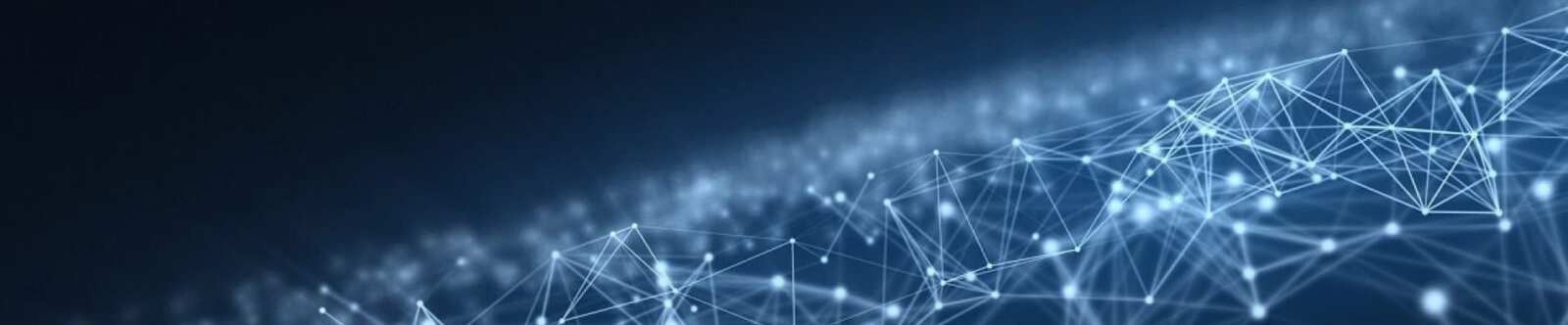 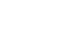 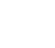 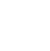 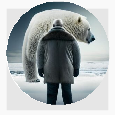 Характеристика ученицы 6 классаАвтор Глеб Беломедведев МАЙ 9, 2024	 #образование, #педагогика, #поведение, #прилежность, #ученица,#характеристика, #шестиклассница, #школа, #школьница  7 фото  Время прочтения: 5 минут(ы)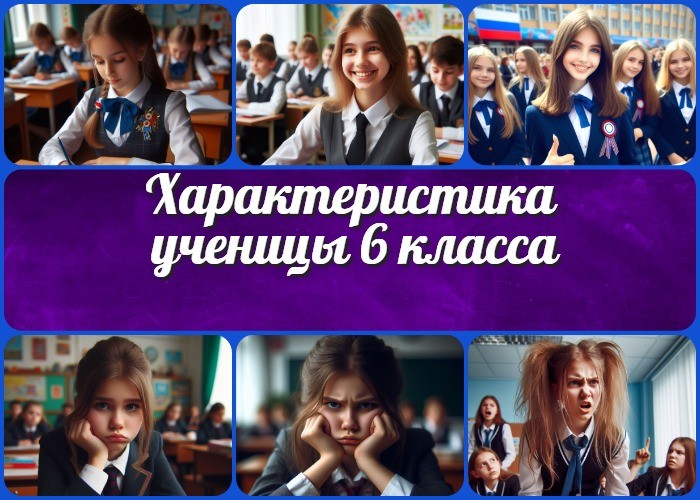 ВступлениеПоложительная характеристика ученицы 6 классаобщеобразовательной школы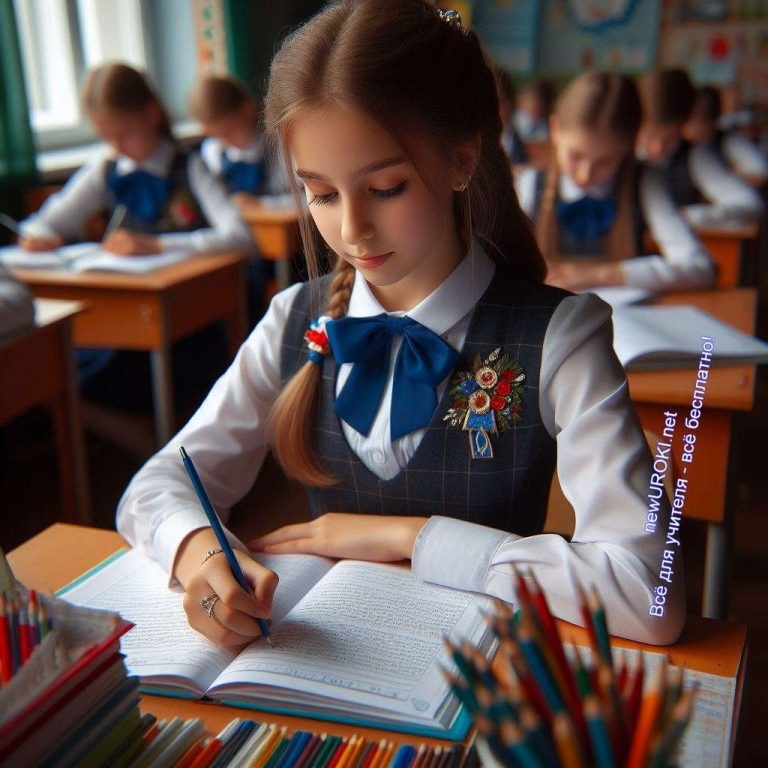 Иллюстративное фото / newUROKI.netИванова Анна Петровна, родилась 3 марта 2012 года, обучается в МБОУ СОШ №3 г. Москвы с первого класса.Анна — яркая представительница шестого класса. Она обладает уникальным сочетанием талантов и характерных черт личности, делая ее примером для подражания в школьной среде.В учебе она проявляет высокий уровень активности и ответственности. Ее учебные успехи выше среднего, и она проявляет постоянный интерес к учебному процессу. Особенно блестяще справляется с предметами, требующими творческого подхода, такими как изобразительное искусство и литература.Однако Анна не ограничивается только учебой. Она активно участвует во внеклассной деятельности, проявляя себя как талантливая организаторка и инициативная участница. Ее вклад в различные школьные мероприятия, начиная от спортивных соревнований до благотворительных акций, заметен и ценится в школьном коллективе.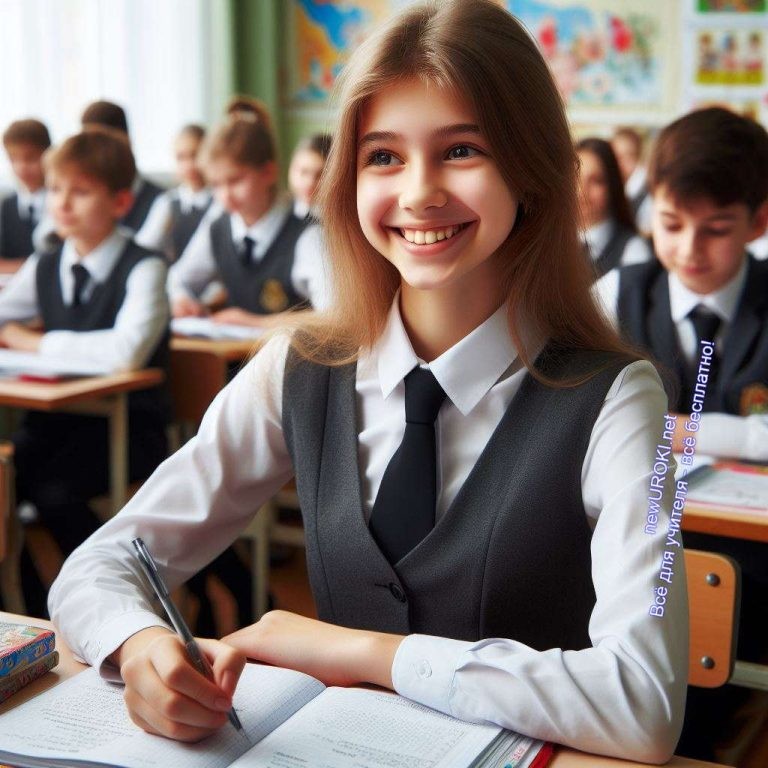 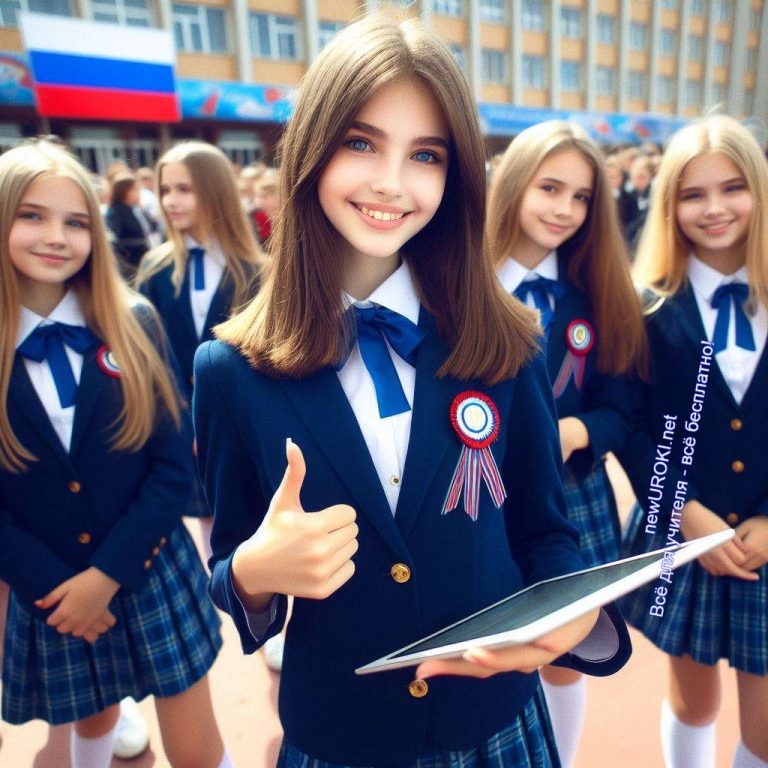 Иллюстративное фото / newUROKI.netВ общении с одноклассниками и учителями Аня проявляет дружелюбие, отзывчивость и уважение. Она всегда готова помочь товарищам в учебе и в быту, создавая дружественную атмосферу в коллективе.Все ее действия и поступки характеризуются высокой степенью самодисциплины и самоконтроля. Анна — пример ответственного и целеустремленного ученика, который с радостью принимает на себя новые задачи и стремится к саморазвитию.Классный руководитель и учебный коллектив гордятся таким ярким и талантливым учеником, как Иванова Аня.Иллюстративное фото / newUROKI.netДиректор школы Ф.И.О.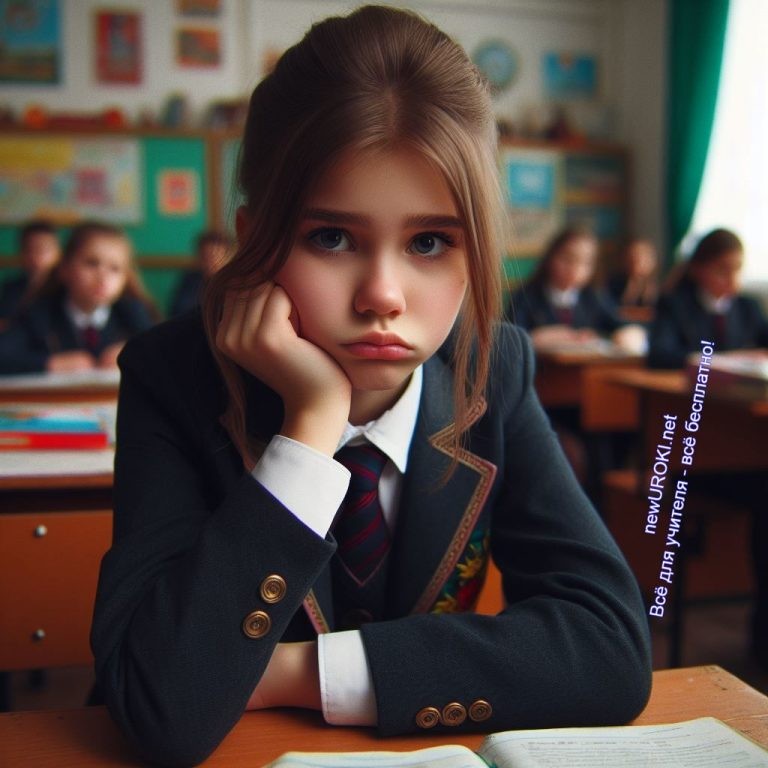 Классный руководитель Ф.И.О.Негативная характеристика ученицы 6класса общеобразовательной школыИллюстративное фото / newUROKI.netПетрова Мария Сергеевна, родилась 27 июля 2011 года, обучается в МБОУ СОШ №7 г. Санкт-Петербурга с первого класса.Мария — ученица с низким уровнем академических достижений и проблемным поведением в школе. Ее учебные успехи значительно ниже среднего, и она проявляет мало интереса к учебе. Несмотря на потенциал, она часто пропускает уроки, не выполняет домашние задания и не проявляет активности на уроках. Вместо этого предпочитает отвлекаться, разговаривать с одноклассниками или играть на мобильном телефоне.В общении с одноклассниками и учителями Мария проявляет негативное поведение. Она часто бывает агрессивной, конфликтует с товарищами, вызывает беспокойство в коллективе. Ее неуравновешенное поведение создает напряженную атмосферу в учебном коллективе и мешает процессу обучения.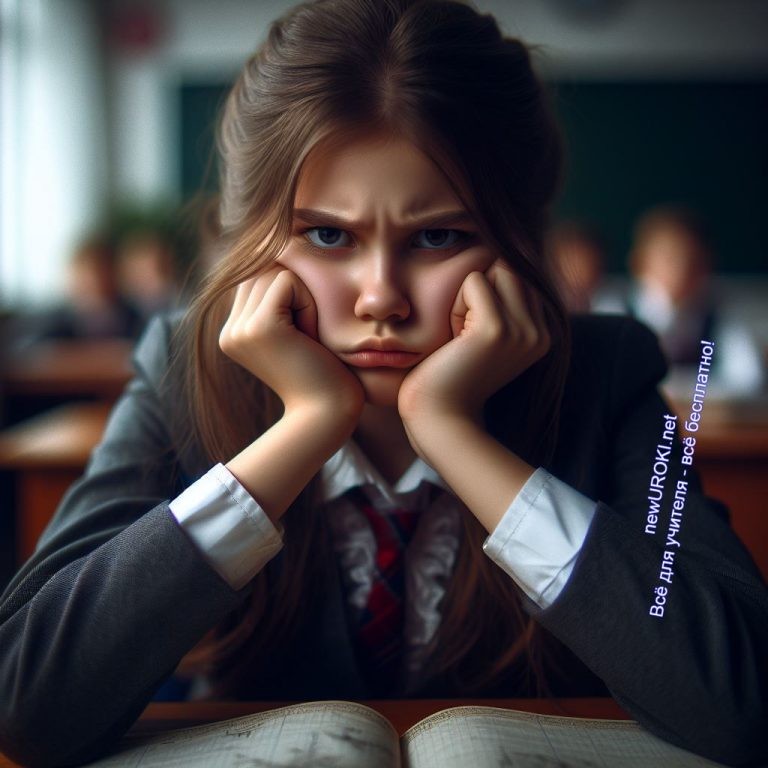 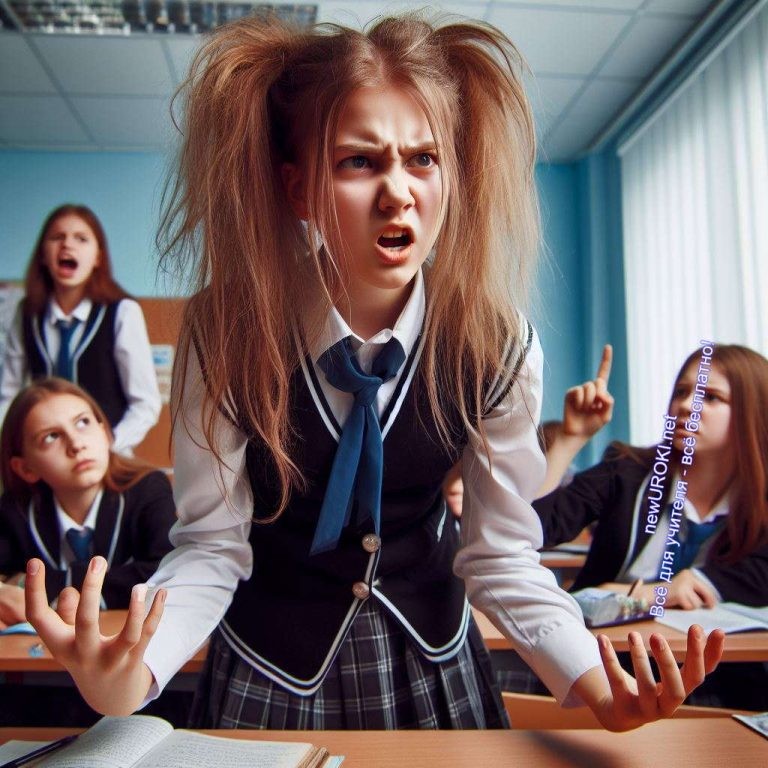 Иллюстративное фото / newUROKI.netМаша также имеет проблемы с самодисциплиной и самоконтролем. Она не проявляет ответственности в выполнении своих учебных и внешкольных обязанностей, не способна к самоорганизации и часто нарушает школьные правила.Классный руководитель и учебный коллектив сталкиваются с трудностями в воспитании и обучении такого ученика, как Петрова Мария и стремятся к разработке индивидуальных подходов к ее поддержке и развитию.Иллюстративное фото / newUROKI.netДиректор школы Ф.И.О.Классный руководитель Ф.И.О.	0	НРАВИТСЯ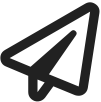 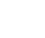 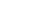 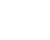 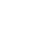 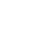 	0	НЕ НРАВИТСЯ50% НравитсяИли50% Не нравитсяСкачали? Сделайте добро в один клик! Поделитесь образованием с друзьями! Расскажите о нас! Слова ассоциации (тезаурус) к уроку: свод, личное, прием, биография, досье, нрав, шестиклассница, отличница, знания, портфель, бантик, фартук При использовании этого материала в Интернете (сайты, соц.сети, группы и т.д.) требуется обязательная прямая ссылка на сайт newUROKI.net. Читайте "Условия использования материалов сайта"Характеристика ученика 5 класса 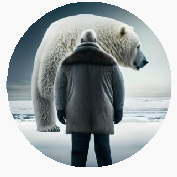 ПОХОЖИЕ УРОКИ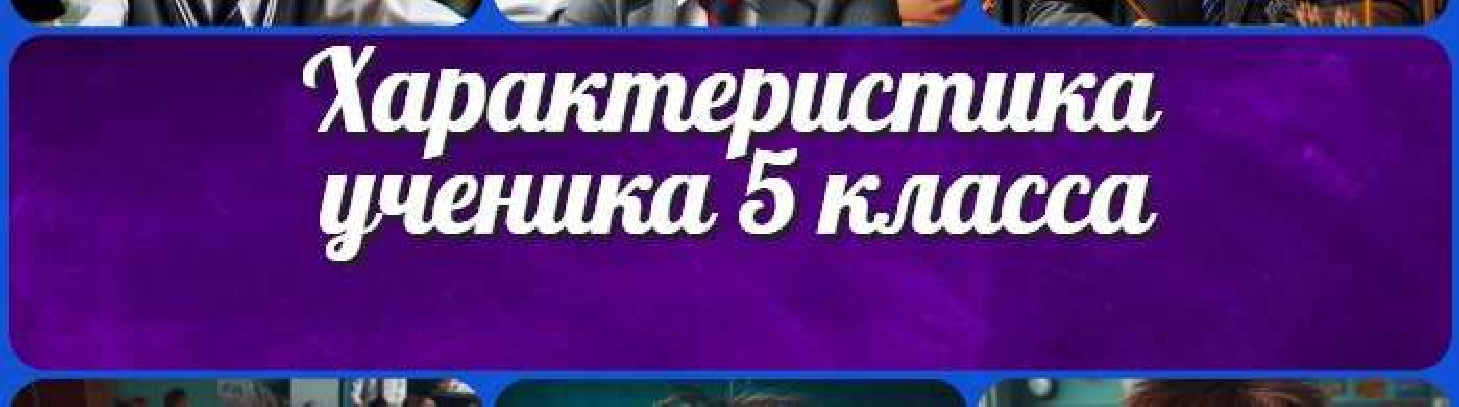 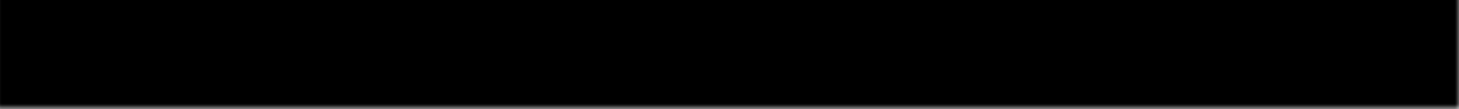 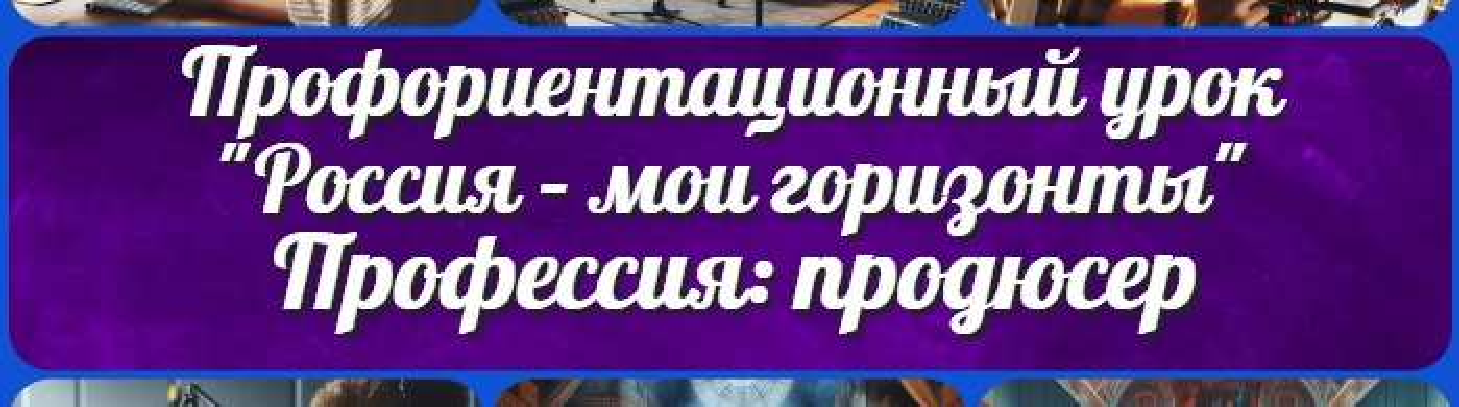 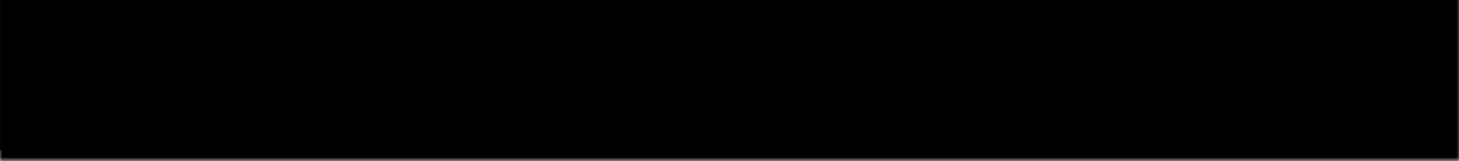 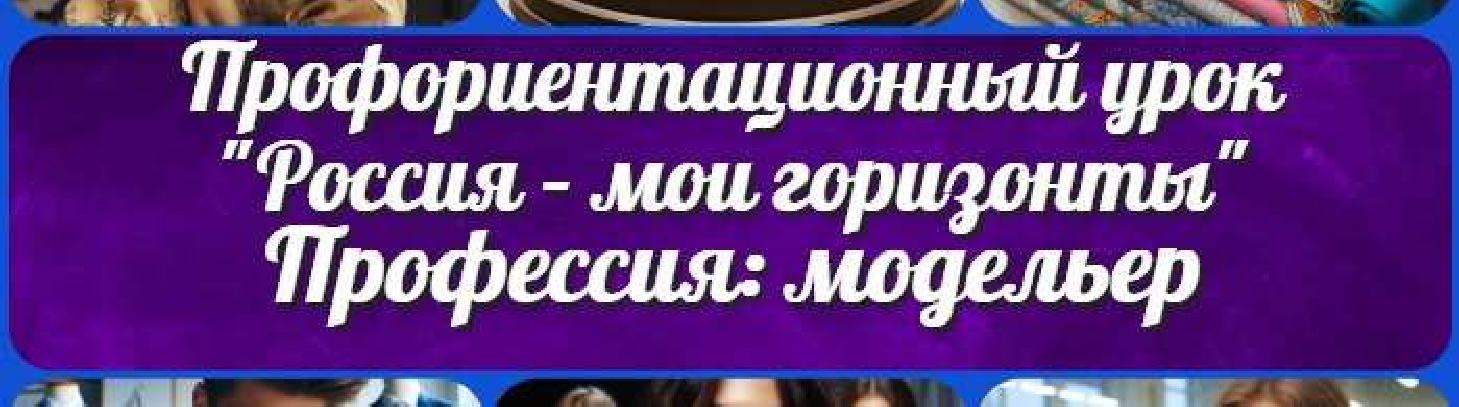 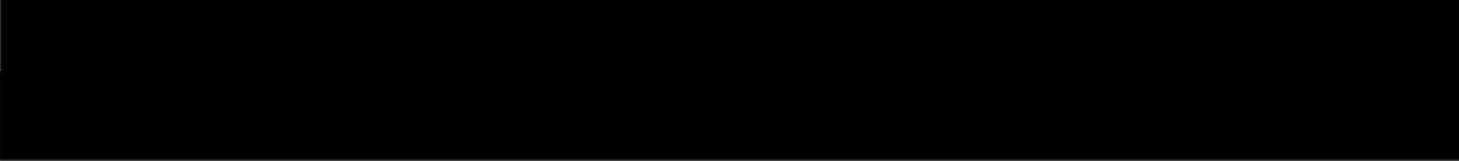 Конспекты уроков для учителя АлгебраАнглийский языкАстрономия 10 классБиблиотекаБиология 5 классГеография 5 класскласскласскласскласскласс ГеометрияДиректору и завучу школы Должностные инструкцииИЗОИнформатика ИсторияКлассный руководитель 5 класскласскласскласскласскласскласс Профориентационные урокиМатематика Музыка Начальная школа ОБЗРОбществознание Право ПсихологияРусская литератураРусский язык Технология (Труды) Физика ФизкультураХимия Экология ЭкономикаКопилка учителяСценарии школьных праздников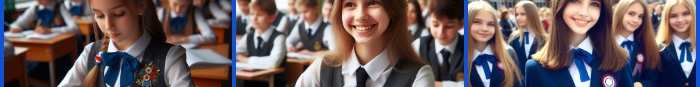 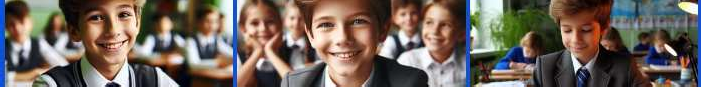 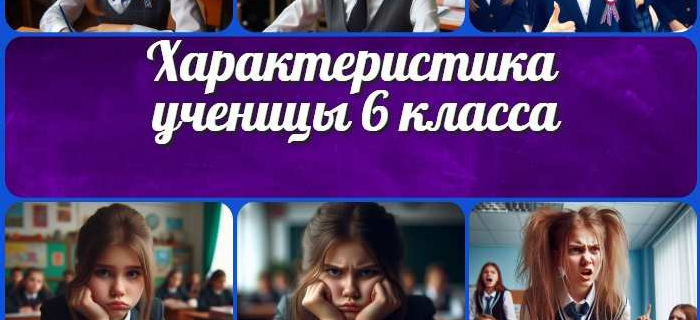 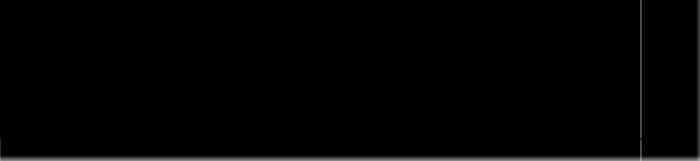 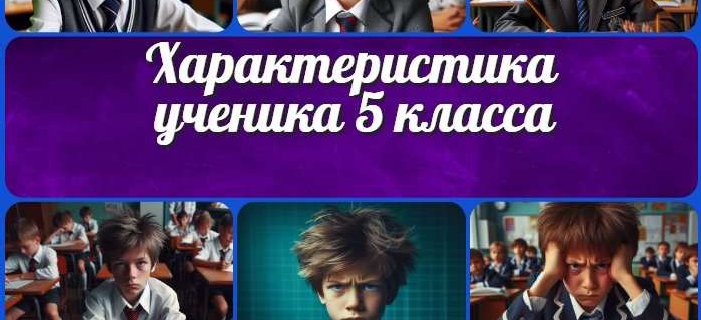 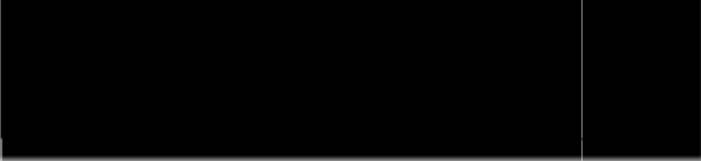 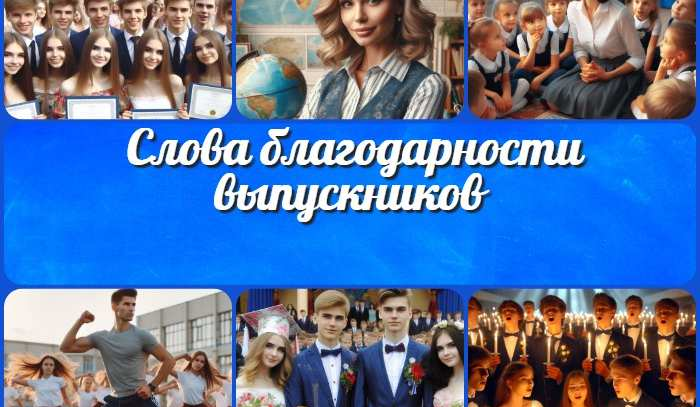 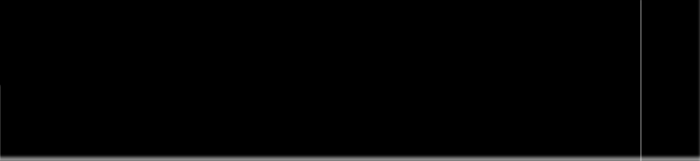 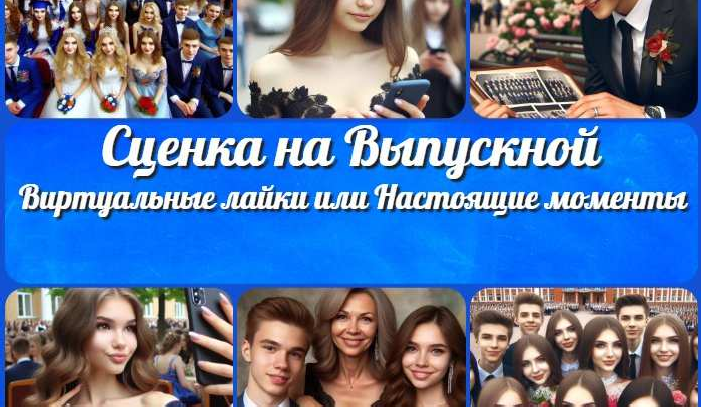 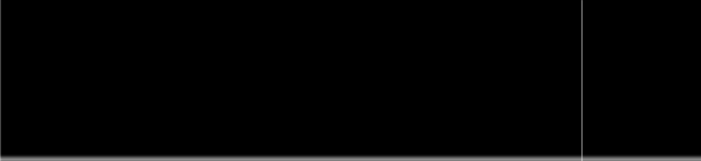 Новые УРОКИНовый сайт от проекта UROKI.NET. Конспекты уроков, классные часы, сценарии школьных праздников. Всё для учителя - всё бесплатно!Главная	О сайте	Политика конфиденциальности	Условия использования материалов сайтаДобро пожаловать на сайт "Новые уроки" - newUROKI.net, специально созданный для вас, уважаемые учителя, преподаватели, классные руководители, завучи и директора школ! Наш лозунг "Всё для учителя - всё бесплатно!" остается неизменным почти 20 лет! Добавляйте в закладки наш сайт и получите доступ к методической библиотеке конспектов уроков, классных часов, сценариев школьных праздников, разработок, планирования по ФГОС, технологических карт и презентаций. Вместе мы сделаем вашу работу еще более интересной и успешной! Дата открытия: 13.06.2023